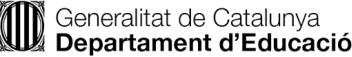 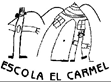 PLA D’OBERTURA DE CENTRE.CURS 2021-2022per COVID-19 ESCOLA EL CARMELNovembre 2021ÍNDEXPLA PROVISIONAL D’ORGANITZACIÓ PEL CURS 2020- 2021. ESCOLA EL CARMEL.IntroduccióLa situació a la que ens ha portat la COVID- 19 ens fa replantejar tota una manera de funcionar a l’escola. Estem sotmesos a les instruccions que vagin sortint dels Departaments de Salut i d’Educació que poden anar canviant segons evolucioni la situació. En aquests moments, seguint les instruccions pertinents, tenint en compte les característiques del nostre centre i en base a l’autonomia de centre hem elaborat el següent Pla.Aquest Pla pretén ser guia i norma per les situacions que iniciem el curs 2021- 2022 i per situacions que ens puguem trobar, tot i així sempre estarà sotmès a les instruccions i normatives superiors.Aquest document formarà part de la PGA del centre i per tant d’obligat compliment per tota la comunitat educativa.La nostra prioritat és la seguretat de tota la comunitat educativa i la major atenció educativa per als nostres alumnes.ContingutDiagnosiEl nostre centre és un centre de màxima complexitat amb un 80% de famílies vulnerables. Degut aquesta situació les nostres famílies i alumnat no disposen dels recursos tecnològics necessaris per fer front a la nova educativa esdevinguda arran de la situació pandèmica.Com a centre i amb l’ajut del CEB seguim treballant per aconseguir l’equitat en l’àmbit educatiu.Organització dels grups establesEs mantenen els mateixos grups com fins ara, dos grups estables per nivell. Cada grup estable tindrà una tutora. Per tant, com la resta de mestres de suport quan aquest referent entri dins l’aula d’un altre grup per fer atenció educativa haurà de portar mascareta.Es recomana, si és possible, que l’atenció de l’alumnat d’EE i d’AA fora de l’aula sigui amb alumnat del mateix grup estable. L’organització de l’atenció de les mestres d’EE i AA està pendent del nombre final d’alumnes a atendre i es seguiran les mesures de protecció i de neteja establertes per Procicat.Cada grup estable tindrà el seu espai fix on realitzaran totes les activitats.Es manté la proposta de l'organització entorn a grups de convivència estable. A les etapes d'infantil i de primària la persona tutora formarà part del grup estable. Podenformar part d'aquest grup estable docents o personal de suport educatiu i d'educació inclusiva si la major part de la seva jornada laboral transcorre en aquest grup, tot i que, de manera general, els mestres especialistes d'infantil i primària i el personal de suport educatiu i d'educació inclusiva no formen part de cap grup estable. En aquests grup estables, no és necessari requerir la distància física interpersonal de seguretat establerta en 1,5 metres (o la superfície equivalent de seguretat de 2,5 m2) en aquests grups de convivència estable. En el cas que terceres persones s'hagin de relacionar amb aquests grups (docents i altres professionals de suport educatiu) o en cas que diferents grups s'hagin de relacionar entre si, s'han de complir rigorosament les mesures de protecció individual, especialment la ventilació i l'ús de la mascareta.L’horari lectiu dels alumnes serà de 30h i el dels mestres 24+6h a més de les 7h i mitja que podran ser realitzades en el centre si fos necessari per a motius organitzatius.Criteris organitzatius dels recursos per a l’atenció de l’alumnat amb necessitat específica de suport educatiuL’alumnat amb NESE (EE I AA) seran atesos a les aules d’EE i AA que estan assignades en el centre. La gestió i neteja d’aquest espai es durà a terme per part de la mestra especialista i de l’alumnat sempre que sigui possible i a cada canvi de grup.L’atenció fora de l’aula ordinària, es farà respectant el grup estable, sempre i quan el nombre d’alumnes a qui s’hagi de fer el seguiment ho permeti.Els serveis externs que intervenen amb alumnes: EAP, Anoe, etc. continuaran la seva atenció personalitzada en el centre (presencial) els dies corresponents.EAP els matins de	dilluns setmanalment	i els matins de dimecres quinzenalment.ANOE dilluns, dimarts i dimecres pel matí.*L’ús d’espais comuns de l’escola d’aquests serveis queden també sotmesos a les normes de protecció i neteja establertes per Procicat.S’ha assignat al centre 50 hores de vetlladores que s’han distribuït segons les necessitats. Les vetlladores hauran de romandre sempre amb la mascareta ja que les seves actuacions són en diferents grups estables i hauran de seguir en tot moment les normes de protecció i seguretat dictades pel Procicat .En tota la gestió i organització d’alumnat, espais i especialistes, es tindrà en compte els criteris establerts en el Pla d’actuació en el marc de la pandèmia elaborat pels Departament d’Educació i Salut.Organització de les entrades i de les sortidesEl nostre centre té 3 accessos d’entrada i de sortida. Aquest curs, utilitzarem les tres portes (porta de la rampa, porta d’infantil i porta pati hort).Segons els cursos i grups estables els alumnes entraran i sortiran per la porta que se'ls assigni. Hi haurà unes marques a l’entrada que assenyalaran la distància de seguretat i el lloc on els alumnes hauran d’esperar, abans d’entrar a l'escola.L’horari d’entrada i de sortida serà esglaonat. Cada 5 min. entrarà / sortirà un nivell. Es serà molt estricte amb l’horari d’entrada i de sortida, l’alumne/a que no arribi a la seva hora pel matí o que el vinguin a buscar més tard del previst s’haurà d’esperar fins l’últim torn per entrar (a les 8.40h) i per sortir (a les 16:40) per la porta de la rampa.A les 13h i a les 15h, l’alumnat de primària que marxa a dinar a casa, sortirà i entrarà per la porta de la rampa. L’alumnat de P3-P4-P5 sortirà a les 12h i entrarà a les 15h per la porta d’infantil.A l’entrada, els alumnes d’infantil hauran d’anar amb mascareta fins arribar a la classe del grup estable. En les activitats en que hi hagi interacció amb altres grups estables s’haurà de mantenir l’ús de la mascareta, ventilació i distància de seguretat. L’alumnat de 1er a 6è, haurà de mantenir la mascareta posada fins i tot a la classe i alhora mantenir una distància de seguretat amb tot el personal del centre educatiu i sempre que hi hagi interacció amb altres grups estables.El Departament d’Educació i el de Salut estableixen el següent, tal i com recullen en el Pla d’actuació de Centres per al curs 2021-2022:En funció de la immunitat assolida amb la vacunació, el context epidemiològic i la normativa vigent, l'ús de la mascareta per a l'inici del curs 2021-2022 és la que es mostra en la taula següent. Aquesta mesura pot ser susceptible de canvis al llarg del curs segons l'evolució de la pandèmia i l'augment dels percentatges de vacunació.La mascareta indicada en l'àmbit educatiu és de tipus higiènic, en compliment de la norma UNE.L’alumnat haurà de portar una mascareta de recanvi a la motxilla i dins d’una bossa de paper, roba o plàstic. A més TOT l’alumnat haurà de portar una capsa de mocadors de paper com a mesura d’higiene.En infants i adolescents, s'ha de requerir el rentat de mans:a l'arribada i a la sortida del centre educatiu.abans i després dels àpats.abans i després d'anar al lavabo (infants continents).abans i després de les diferents activitats (també de la sortida al pati).En el cas del personal que treballa al centre, el rentat de mans s'ha de dur a terme:a l'arribada al centre, abans del contacte amb els infants.abans i després d'entrar en contacte amb els aliments, dels àpats dels infants i dels propis.abans i després d'acompanyar un infant al lavabo.abans i després d'anar al lavabo.abans i després de mocar un infant (amb mocadors d'un sol ús).com a mínim una vegada cada 2 hores.Les famílies hauran de fer-se responsables de l’estat de salut dels seus fills i comprovar que no tenen febre superior a 37.5 graus, ni ningú dels símptomes compatibles amb la COVID-19.Aquests símptomes són:Febre o febrícula superior a 37,5. Tos.Dificultat respiratòria.Fatiga, dolors musculars i/o mal de cap. Mal de panxa, vòmits o diarrea.Pèrdua de l’olfacte o gust (infants grans i adolescents).*Mal de coll.*Refredat nasal.*El mal de coll i el refredat nasal (amb o sense mocs) són molt habituals en infants i només s'haurien de considerar símptomes potencials de COVID-19 quan també hi ha febre o altres manifestacions de la llista.NO es pot anar a l'escola si l'infant :Presenta alguns dels símptomes, esmentats anteriorment, compatibles amb la Covid-19.Es troba en aïllament perquè ha estat positiu per la COVID-19.Conviu amb una persona diagnosticada de COVID-19 i l’infant no està immunitzat (No té posades les dues dosis de la vacuna o fa més de 90 dies que ha passat la covid-19)Es troba en període de quarantena domiciliària per haver estat identificat/da com a contacte estret d'alguna persona diagnosticada de COVID-19 i l’alumne/a no està immunitzat/da (No té posades les dues dosis de la vacuna o fa més de 90 dies que ha passat la covid-19) A l’inici de curs, les famílies hauran de signar una Declaració Responsable a través  de la qual:Han de fer constar que són coneixedores de la situació actual de pandèmia, amb el risc que això comporta, i que, per tant, s'atindran a les mesures que puguin ser necessàries en cada moment;Es comprometen a no portar l'infant o adolescent al centre educatiu en cas que presenti simptomatologia compatible amb la covid-19 o l'hagi presentat en els darrers 10 dies i a comunicar-ho immediatament als responsables del centre educatiu, per poder prendre les mesures oportunes.Per facilitar les entrades NO es podrà accedir al pati de l’escola. En el cas d’haver de donar algun comunicat a alguna mestra, cal fer-ho a través de l’agenda, o del conserge.Les persones que hagin d'accedir a l’escola per a fer algun tràmit cal que demanin cita prèvia trucant al telèfon del centre : 934 29 46 98 o al 634 28 9706En cas de pluja INTENSA les sortides es veuran afectades per tal d’evitar que l’alumnat es mulli. Per aquest motiu i respectant l’hora de sortida:P5 sortirà excepcionalment per la porta d’infantil.La resta de grups d’infantil, P4 i P3 , podran ser recollits en les seves aules Només entrarà una persona per alumne i amb mascareta (si no té mascareta, s’esperaran a fora fins que es pugui treure l’alumne). Dues persones del cicle d’infantil es quedaran a la porta per   controlar   i regular l’accés de les famílies. L’aforament de famílies dins l’escola és de quinze.La resta de grups mantindran les seves portes de sortida, però esperaran aixoplugats en els llocs assignats a cada grup.Aquests llocs són:El gimnàs per els grups de tercer i segon.Els Porxos per a primer i quart.Les escales d’accés al pavelló C per a cicle superior.Aquests dies de pluja, caldrà que les persones referents i la resta de mestres que NO estiguin al càrrec d’un grup classe, ajudin en el control de la sortida.Hauran de vigilar que a la porta de sortida que els correspon, no hi hagi cap grup estable entregant alumnes per tal de poder avisar al següent grup. Evitant així la barreja de grups bombolla a les portes.Des de l’escola es recomana que l’alumnat porti dins de la motxilla un paraigües o un impermeable.És possible que aquest fet endarrereixi la puntualitat en les sortides. Es demana ales famílies paciència en la recollida dels nens i nenes en aquests casos.L’ordre d’entrada i de sortida serà el següent:Organització dels espais d’esbarjoL’escola disposa de diferents espais d’esbarjo i els alumnes d’Educació Infantil i Primària es distribueixen en ells. Atès que disposem d’espais reduïts de pati, farem dos torns per tal d’afavorir les mesures de seguretat entre els grups estables que disposaran de trenta minuts d’esbarjo.Els alumnes d’Educació Infantil faran dos torns de pati; de 10:00h a 10:30h el primer i de 10:30h a 11:00h el segon. Els dos patis dels que actualment en fa ús el cicle es dividiran per la meitat i sortiran dos grups bombolla a la mateixa franja però fent servir cadascú el seu espai. En un primer torn de 10:00h a 10:30h sortiran P4 (pati de baix dilluns i dimarts), P5 (pati de baix dimecres, dijous i divendres) .En un segon torn de 10:30h a 11:00h sortiran els alumnes de P3 (de dilluns a divendres al pati de dalt) P4 (dimecres, dijous i divendres) i P.5 (dilluns i dimarts).Els alumnes de Primària, faran el pati en dues franges, aquestes seran de 10h a 10:30h i de 10:30h a 11:00h. Els grups es repartiran en els espais de la manera següent:Relació amb la comunitat educativa.El Pla d’obertura es farà arribar a les famílies a través de la web del centre. Les informacions més específiques es faran arribar per correu electrònic o Plataforma iEduca.Les reunions d’inici de curs es faran de forma telemàtica.Les entrevistes amb les famílies es prioritzen en format virtual, tal com aconsellen els Departaments de Salut i Educació. Si la família o el professorat considera que per assolir l’objectiu de la trobada s’ha de fer presencial, cal garantir-ne les mesures sanitàries establertes en cada moment.Servei de menjadorPendent de concretar amb l’empresa de menjador.ExtraescolarsPendent de concretar amb l’empresa.Pla de netejaEs realitzarà tal i com es feia durant el curs 2019-20Activitats complementàries/ SortidesCaldrà tenir en compte les mesures de seguretat quan fem sortides i altres activitats complementàries, tant les del mateix centre com les del lloc on es fa l’activitat i en el transport, quan aquest sigui necessari.Pel que fa a l’ús de transport escolar per a les sortides (autocars) es seguirà el protocol elaborat per la companyia .L’organització de les sortides es concretarà durant les primeres setmanes de curs. Degut a la situació sanitària, la programació de sortides es presentarà al Claustre i Consell Escolar per trimestres.Reunions dels òrgans unipersonals i col·lectius de coordinació i governL’organització de les reunions pedagògiques queda establert de la següent manera:Claustre mínim un bimensual els Dc de 13 a 14h.Es seguiran fent via telemàtica.Coordinacions mínim una setmanal els Dc 11-13h. Presencial.CAD 1 al mes Dc de 12h a 14h Presencial.La persona referent de l’EAP, anirà de manera presencial al centre els dilluns cada setmana, i els dimecres quinzenalment.Cicles: Primària mínim una setmanal de 13 a 14h Presencial. Infantil mínim una setmanal de 12 a 13hConsell escolar mínim un trimestral .Telemàtic.Comissió Social una trimestral els Dl (Vall d’Hebron i Carmel). Telemàtic.Equip directiu es reunirà mínim un cop setmanal, o tantes vegades com sigui necessari, degut a la nova situació sanitària i per tal de poder fer front als canvis que se'n puguin derivar. Presencial.Comissions internes mínim una al mes, els Dc de 13 a 14h. Presencials.L’organització d’aquestes reunions depèn del moment i l’evolució de la pandèmia.Protocol d’actuació en cas de detectar un possible cas de covid-19L’escola seguirà en tot moment les instruccions que vagin publicant/ modificant el Departament de Salut i el Departament d'Educació, sobre el “ Pla d’actuació per al curs 2021-2022 per a centres educatius en el marc de la pandèmia” (Agost 2021).En cas que es detecti una sospita de possible cas de Covid-19, el centre té habilitat un espai adequat per poder portar a terme el protocol d’actuació corresponent.L’escola ha redactat els passos a seguir per tal d’actuar tot i totes els/les mestres de la mateixa manera i aclarir possibles dubtes que sorgeixen en el moment.La persona responsable del seguiment i coordinació dels casos COVID al centre és la directora.Seguiment del plaTots els membres de la comunitat educativa són responsables de seguir i acatar aquest Pla. Per tal que això es compleixi i per fer seguiment del seu funcionament, aplicació i proposar possibles adaptacions el Consell de Direcció del centre (Equip Directiu més Equip de Coordinació) valoraran setmanalment, durant el mes de setembre l’acompliment d’aquest Pla. Durant el mes d’octubre la valoració serà quinzenal i, a partir del mes de novembre, mensual. Dels informes que s’extreguin s’informarà al Claustre i al Consell Escolar en la freqüència que es cregui convenient. Els possibles indicadors seran:Grau d’acompliment en entrades i sortides de l’alumnat.Grau d’acompliment en les entrades de famílies al centre.Circulació de l’alumnat i el personal docent i no docent dins el centre.Funcionament del menjador.Funcionament de l’hora d’esbarjo.Funcionament del GSuite.Resposta de l’alumnat davant les noves propostes educatives.Nombre de casos detectats de possibles casos COVID - 19A partir de les anàlisis que es facin i de l’evolució de la pandèmia es valorarà fer propostes de millora.Organització del pla d’acollida a l'educació infantil.El procés d’adaptació a P3 començarà el 14 de setembre i s’allargarà fins el 21 de setembre. L’horari seria el següent:Els tres primers dies, 13, 14 i 15 de setembre, l’atenció es realitzarà de 10:00h a 11:30h i els dies 16 i 17 de setembre de 9:00h a 11:45h.Concreció del pla de treball del centre educatiu en cas de confinament.A finals d’octubre a les classes ja es posarà en marxa l’ús de l’espai Gsuite. Tots els alumnes tindran el seu correu i contrasenya. Des de l'escola s’informarà a les famílies de la posada en marxa i se’ls hi farà arribar una circular on constin aquestes dades per tal d’acompanyar el seu fill/a en aquesta responsabilitat.A partir d’aquest moment el nostre alumnat començarà a treballar a l’escola amb el classroom, i altres eines informàtiques.En cas que un/a alumne/a hagi de ser confinat ,l’alumne/a marxarà de l’escola amb tasques, les mestres posaran feines i es farà seguiment a través del classroom, correu de classe i/o per telèfon.En cas que un grup hagi de ser confinat, el grup marxarà amb feina per a cobrir els primers dies, i es posarà en marxa la resta de propostes recollides en el requadre anterior.En cas de confinament total de l’escola, els alumnes marxaran amb tasques per realitzar els primers dies, si el confinament s’allargués , es posaran en marxa la resta de propostes recollides en el requadre anteriorCURSNOMBRE ALUMNESMESTRA ESTABLEALTRES DOCENTS( amb mesures de seguretat)PAE (EE,AA,VetlladoraESPAIP-3 A16Miriam+Eli sabethSara Ester F Susana GJosepa EEAula P-3 AP-3 B15MontseSara Ester F Susana GJosepa EEAula P-3 BJoel Mery DamiàP-4 A21BertinaJoel Mery DamiàJosepa EEAula P-4 ABetP-4 B20NinaBetJosepa EEAula P-4 BP-5 A22AriadnaJosepa EEAula P-5 AP-5 B22Anna M.Josepa EEAula P-5 B1r A20Anna G.ElviraJosepa EEAulaJoelPrimer A1r B20Bárbara R.FrancisSaraJosepa EEAula Primer BJosepaElisabet+ ⅓ Max Xesca2n A21RosaJosepaElisabet+ ⅓ Max XescaJosepa EEAula Segon A2n B19MeritxellJosepaElisabet+ ⅓ Max XescaJosepa EEAula Segon B3r A19MiguelElviraEster B.AulaSara Francis Cristina YolandaEEMaite AATercer A3r B18JoanaSara Francis Cristina YolandaEster B. EEMaite AAAula Tercer BJulia VNúria4t A25Natàlia + RocíoJulia VNúriaEster B. EEAula Quart ALaura FMaite AA4t B24SílviaEster B.AulaEEQuart BMaite AA5è A19AnnaC.Elvira CristinaEster B. EEAula Cinquè AJulia VMaite AANúriaLaura REugènia5è B18DonnaEster B. EEMaite AAAula Cinquè B6è A22DavidEster B. EEMaite AAAula Sisè A6è B23Carme CEster B. EEMaite AAAula Sisè BCol·lectiuIndicació1r cicle d’educació infantil (0-3 anys)No indicada2n cicle d’educació infantil (3-6 anys)No obligatòriaDe primer a sisè de PrimàriaObligatòriaAccésGrupHorari entradaHorari sortidaPorta de l’hort3r A PRI8:30 h16:30 hPorta de l’hort3r B PRI8:30 h16:30 hPorta de l’hort2n A PRI8:35 h16:35 hPorta de l’hort2n B PRI8:35 h16:35 hPorta de l’hortP5 A8:40 h16:40 hPorta de l’hortP5 B8:40 h16:40 hPorta d’Infantil1r A PRI8:30 h16:30 hPorta d’Infantil1r B PRI8:30 h16:30 hPorta d’InfantilP4 A8:35 h16:35 hPorta d’InfantilP4 B8:35 h16:35 hPorta d’InfantilP3 A8:40 h16:40 hPorta d’InfantilP3 B8:40 h16:40 hPorta de la rampa6è A PRI8:30 h16:30 hPorta de la rampa6è B PRI8:30 h16:30 hPorta de la rampa5è A PRI8:35 h16:35 hPorta de la rampa5è B PRI8:35 h16:35 hPorta de la rampa4t A PRI8:40 h16:40 hPorta de la rampa4t B PRI8:40 h16:40 hDllDmDcDjDvCI i 3r 10-10’30PATI BÀSQUETPATI BÀSQUETPATI BÀSQUETPATI BÀSQUETPATI BÀSQUETCI i 3r 10-10’30Primer SegonTercer SegonTercer PrimerPrimer SegonTercer PrimerCI i 3r 10-10’30PATI FUTBOLPATI FUTBOLPATI FUTBOLPATI FUTBOLPATI FUTBOLCI i 3r 10-10’30TercerPrimerSegonTercerSegon4t i CS 10’30-11PATI BÀSQUETPATI BÀSQUETPATI BÀSQUETPATI BÀSQUETPATI BÀSQUET4t i CS 10’30-11Quart CinquèSisè CinquèSisè QuartQuart CinquèQuart Sisè4t i CS 10’30-11PATI FUTBOLPATI FUTBOLPATI FUTBOLPATI FUTBOLPATI FUTBOL4t i CS 10’30-11SisèQuartCinquèSisèCinquèCASOS POTENCIALSESPAI HABILITAT PER L’AÏLLAME NTPERSONA RESPONSAB LE PER REUBICAR L’ALUMNE/A I CUSTODIAR- LOPERSONA RESPONS ABLE DE TRUCAR A LA FAMÍLIAPERSONA RESPONSABLE DE COMUNICAR EL CAS ALS SERVEIS TERRITORIALSParvulari P3-P4-P5Planta baixa. Edifici C.El custodia la persona del cicle que “lliura docència” en aquells moments.Membre de l’equip directiu o conserge.DireccióCicle Inicial 1r-2nPlanta baixa. Edifici C.El custodia la persona del cicle que “lliura docència” en aquells moments.Membre de l’equip directiu o conserge.DireccióCicle Mitjà 3r-4rtPlanta baixa. Edifici C.El custodia la persona del cicle que “lliura docència” en aquells moments.Membre de l’equip directiu o conserge.DireccióCicle Superior 5è-6èPlanta baixa. Edifici C.El custodia la persona del cicle que “lliura docència” en aquells moments.Membre de l’equip directiu o conserge.DireccióNIVELL EDUCATIUMÈTODE DETREBALL I RECURSOS DIDÀCTICS PREVISTOSMITJÀ IPERIODICITAT DEL CONTACTE AMB EL GRUPMITJÀ IPERIODICITA T DEL CONTACTE INDIVIDUAL AMBL’ALUMNE/AMITJÀ IPERIODICITAT DE CONTACTE AMB LA FAMÍLIAP3Mètode: Power point Recursos didàctics: Dossier amb activitats elaborades per les mestres.Mitjà: Videoconferència Periodicitat: Mensual o sempre que sigui convenient.Mitjà: Correu electrònic i/o telèfon.Periodicitat: QuinzenalmentMitjà: Correu electrònic i/o telèfon.Periodicitat: Sempre que sigui necessari.P4Mètode: Power point Recursos didàctics: Dossier amb activitats elaborades per les mestres.Mitjà: videoconferència Periodicitat: Mensual o sempre que sigui convenient.Mitjà: Correu electrònic i/o telèfon.Periodicitat: QuinzenalmentMitjà: Correu electrònic i/o telèfon.Periodicitat: Sempre que sigui necessari.P5Mètode: Power point Recursos didàctics: Dossier amb activitats elaborades per la mestra.Mitjà: videoconferència Periodicitat: Mensual o sempre que sigui convenient.Mitjà: Correu electrònic i/o telèfon.Periodicitat: QuinzenalmentMitjà: Correu electrònic i/o telèfon.Periodicitat: Sempre que sigui necessari.1rMètode: ClassroomRecursos didàctics: Dossier amb activitats i tasques elaborades per les mestres.Llibre de lecturaMitjà: Videoconferència i correu electrònic.Periodicitat: Dues videoconferències a la setmana o sempre que sigui convenient.Mitjà: Correu electrònic i/o telèfon.Periodicitat: Setmanalment  o quan sigui convenientMitjà: Correu electrònic i/o telèfon.Periodicitat: Sempre que necessari.2nMètode:ClassroomRecursos didàctics: Dossier amb activitats i tasques elaborades per les mestres.Llibre de lecturaMitjà:Videoconferència i correu electrònic.Periodicitat: Dues videoconferències a la setmana o sempre que sigui convenient.Mitjà: Correu electrònic i/o telèfon.Periodicitat: setmanalment t o quan sigui convenient.Mitjà: Correu electrònic i/o telèfon.Periodicitat: Sempre que sigui necessari .3rMètode:Classroom,Recursos didàctics: Dossier amb activitats i tasques elaborades per les mestres.Llibre de lecturaMitjà:VideoconferènciaPeriodicitat: DiàriamentMitjà: Correu electrònic i/o telèfon.Periodicitat: setmanalment t o quan sigui convenient.Mitjà: Correu electrònic i/o telèfon.Periodicitat: Sempre que sigui necessari .4rMètode:Classroom,Recursos didàctics: Dossier amb activitats i tasques elaborades per les mestres.Llibre de lecturaMitjà:VideoconferènciaPeriodicitat: DiàriamentMitjà: Correu electrònic i/o telèfon.Periodicitat: setmanalment o quan sigui convenient.Mitjà: Correu electrònic i/o telèfon.Periodicitat: Sempre que sigui necessari .5èMètode:ClassroomRecursos didàctics: Dossier amb activitats i tasques elaborades per les mestres.Llibre de lecturaMitjà:VideoconferènciaPeriodicitat: DiàriamentMitjà: Correu electrònic i/o telèfon.Periodicitat: setmanalment o quan sigui convenient.Mitjà: Correu electrònic i/o telèfon.Periodicitat: sempre que sigui necessari6èMètode:ClassroomRecursos didàctics: Dossier amb activitats i tasques elaborades per les mestres.Llibre de lecturaMitjà:VideoconferènciaPeriodicitat: DiàriamentMitjà: Correu electrònic i/o telèfon.Periodicitat: setmanalment o quan sigui convenient.Mitjà: Correu electrònic i/o telèfon.Periodicitat: sempre que sigui necessari